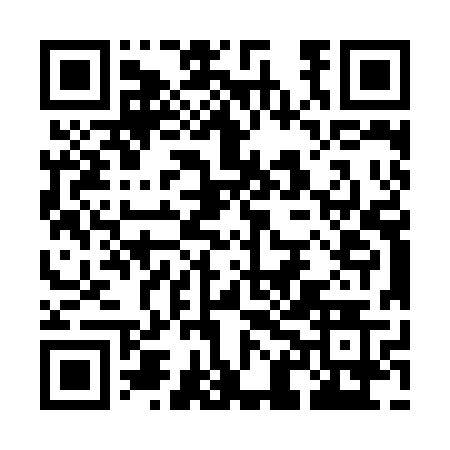 Prayer times for Hutton Heights, Ontario, CanadaMon 1 Jul 2024 - Wed 31 Jul 2024High Latitude Method: Angle Based RulePrayer Calculation Method: Islamic Society of North AmericaAsar Calculation Method: HanafiPrayer times provided by https://www.salahtimes.comDateDayFajrSunriseDhuhrAsrMaghribIsha1Mon3:575:471:296:499:1111:012Tue3:585:481:306:499:1111:013Wed3:595:481:306:499:1111:004Thu4:005:491:306:499:1111:005Fri4:015:501:306:499:1010:596Sat4:025:501:306:499:1010:587Sun4:035:511:306:499:0910:578Mon4:045:521:316:489:0910:579Tue4:055:521:316:489:0910:5610Wed4:065:531:316:489:0810:5511Thu4:075:541:316:489:0710:5412Fri4:095:551:316:489:0710:5313Sat4:105:561:316:479:0610:5214Sun4:115:571:316:479:0610:5115Mon4:135:571:316:479:0510:4916Tue4:145:581:316:469:0410:4817Wed4:155:591:326:469:0310:4718Thu4:176:001:326:459:0310:4619Fri4:186:011:326:459:0210:4420Sat4:206:021:326:459:0110:4321Sun4:216:031:326:449:0010:4222Mon4:236:041:326:448:5910:4023Tue4:246:051:326:438:5810:3924Wed4:266:061:326:438:5710:3725Thu4:276:071:326:428:5610:3626Fri4:296:081:326:418:5510:3427Sat4:306:091:326:418:5410:3228Sun4:326:101:326:408:5310:3129Mon4:346:111:326:398:5210:2930Tue4:356:121:326:398:5110:2731Wed4:376:131:326:388:4910:26